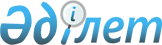 Теміртау қалалық мәслихатының 2022 жылғы 22 желтоқсандағы № 38/4 "Теміртау қаласының 2023-2025 жылдарға арналған бюджеті туралы" шешіміне өзгерістер енгізу туралыҚарағанды облысы Теміртау қалалық мәслихатының 2023 жылғы 3 қарашадағы № 10/4 шешімі
      Теміртау қалалық мәслихаты ШЕШТІ:
      1. Теміртау қалалық мәслихатының 2022 жылғы 22 желтоқсандағы № 38/4 "Теміртау қаласының 2023-2025 жылдарға арналған бюджеті туралы" (Нормативтік құқықтық актілерді мемлекеттік тіркеу тізілімінде № 176122 болып тіркелген) шешіміне келесі өзгерістер енгізілсін:
      1-тармақ жаңа редакцияда жазылсын:
      "1. "2023-2025 жылдарға арналған қала бюджеті тиісінше 1, 2 және 3-қосымшаларға сәйкес, оның ішінде 2023 жылға мынадай көлемдерде бекiтiлсін:
      1) кірістер – 34 314 172 мың теңге, оның ішінде:
      салықтық түсiмдер бойынша – 28 781 985 мың теңге;
      салықтық емес түсімдер бойынша – 306 880 мың теңге;
      негізгі капиталды сатудан түсетін түсімдер бойынша – 374 864 мың тенге;
      трансферттердің түсімдері бойынша – 4 850 443 мың теңге;
      2) шығындар – 36 471 247 мың теңге;
      3) таза бюджеттік кредиттеу – 328 132 мың теңге, оның ішінде:
      бюджеттік кредиттер – 350 000 мың теңге;
      бюджеттік кредиттерді өтеу – 21 868 мың теңге;
      4) қаржы активтерімен операциялар бойынша сальдо – 0 мың теңге, оның ішінде:
      қаржы активтерін сатып алу – 0 мың теңге;
      мемлекеттің қаржы активтерін сатудан түсетін түсімдер – 0 мың теңге;
      5) бюджет тапшылығы (профициті) – - 2 485 207 мың теңге;
      6) бюджет тапшылығын (профицитті пайдалану) қаржыландыру – 2 485 207 мың теңге;
      қарыздар түсімдері – 0 мың теңге;
      қарыздарды өтеу – 91 653 мың теңге;
      бюджет қаражатының пайдаланылатын қалдықтары – 2 576 860 мың теңге.";
      4-тармақ жаңа редакцияда жазылсын:
      "4. 2023 жылға арналған қалалық бюджет шығындары құрамында "Жергілікті өкілетті органдардың шешімі бойынша мұқтаж азаматтардың жекелеген топтарына әлеуметтік көмек" бағдарламасы бойынша 682 636 мың теңге көзделсін, оның ішінде:
      1) Ұлы Отан соғысындағы Жеңіс күні қарсаңында біржолғы әлеуметтік көмек көрсетуге – 46 830 мың теңге;
      2) Наурыз мейрамын мерекелеу күні қарсаңында біржолғы әлеуметтік көмек көрсетуге – 405 240 мың теңге;
      3) өмірлік қиын жағдай туындаған кезде әлеуметтік көмек көрсетуге – 55 756 мың теңге;
      4) Қазақстан Республикасының Конституциясы күні қарсаңында біржолғы әлеуметтік көмек көрсетуге – 17 570 мың теңге;
      5) Қазақстан Республикасы күні қарсаңында біржолғы әлеуметтік көмек көрсетуге – 73 240 мың теңге;
      6) Ауғанстаннан әскерлерді шығару күні қарсаңында біржолғы әлеуметтік көмек көрсетуге – 44 000 мың теңге;
      7) Қазақстан Республикасының Тәуелсіздігі күні қарсаңында білім беру ұйымдарында тәрбиленетін және оқитын балалары бар көпбалалы отбасыларға біржолғы ақшалай төлем түріндегі әлеуметтік көмекті көрсетуге – 40 000 мың теңге.";
      көрсетілген шешімнің 1, 4, 5, 6-қосымшалары осы шешімнің 1, 2, 3, 4- қосымшаларына сәйкес жаңа редакцияда жазылсын.
      2. Осы шешім 2023 жылғы 1 қаңтардан бастап қолданысқа енгізіледі. 2023 жылға арналған қалалық бюджет Теміртау қаласына 2023 жылға жоғары тұрған бюджеттерден бөлінген нысаналы трансферттер 2023 жылға Теміртау қаласының бюджетінен Ақтау кентінің бюджетіне бөлінген нысаналы трансферттер 2023 жылға қала бюджетінен ведомстволық бағынысты ұйымдар қызметкерлерінің лауазымдық айлықақыларына ынталандырушы үстемеақылар сомаларының бөлінуі
					© 2012. Қазақстан Республикасы Әділет министрлігінің «Қазақстан Республикасының Заңнама және құқықтық ақпарат институты» ШЖҚ РМК
				
      Мәслихат төрағасы

А. Ломакин
Теміртау қалалық мәслихатының
2023 жылғы 3 қарашадағы
№ 10/4 шешіміне
1-қосымшаТеміртау қалалық мәслихатының
2022 жылғы 22 желтоқсандағы
№ 38/4 шешіміне
1-қосымша
Санаты
Санаты
Санаты
Санаты
Сомасы (мың теңге)
Сыныбы
Сыныбы
Сыныбы
Сомасы (мың теңге)
Кіші сыныбы
Кіші сыныбы
Сомасы (мың теңге)
Атауы
Сомасы (мың теңге)
1
2
3
4
5
I. Кірістер
34314172 
1
Салықтық түсімдер
28781985 
01
Табыс салығы 
16408330 
1
Корпоративтік табыс салығы
4116613 
2
Жеке табыс салығы
12291717 
03
Әлеуметтік салық
7914795 
1
Әлеуметтік салық
7914795 
04
Меншiкке салынатын салықтар
3695137 
1
Мүлiкке салынатын салықтар 
2346296 
3
Жер салығы
682774 
4
Көлiк құралдарына салынатын салық 
666067 
05
Тауарларға, жұмыстарға және көрсетілетін қызметтерге салынатын iшкi салықтар
380352 
2
Акциздер
21215 
3
Табиғи және басқа да ресурстарды пайдаланғаны үшiн түсетiн түсiмдер
203263 
4
Кәсiпкерлiк және кәсiби қызметтi жүргiзгенi үшiн алынатын алымдар
155874 
08
Заңдық маңызы бар әрекеттерді жасағаны және (немесе) оған уәкілеттігі бар мемлекеттік органдар немесе лауазымды адамдар құжаттар бергені үшін алынатын міндетті төлемдер
383371 
1
Мемлекеттік баж
383371 
2
Салықтық емес түсiмдер
306880 
01
Мемлекеттік меншіктен түсетін кірістер
31002 
5
Мемлекет меншігіндегі мүлікті жалға беруден түсетін кірістер
31002 
03
Мемлекеттік бюджеттен қаржыландырылатын мемлекеттік мекемелер ұйымдастыратын мемлекеттік сатып алуды өткізуден 
1906 
1
Мемлекеттік бюджеттен қаржыландырылатын мемлекеттік мекемелер ұйымдастыратын мемлекеттік сатып алуды өткізуден түсетін ақша түсімдері 
1906 
04
Мемлекеттік бюджеттен қаржыландырылатын, сондай-ақ Қазақстан Республикасы Ұлттық Банкінің бюджетінен (шығыстар сметасынан) ұсталатын және қаржыландырылатын мемлекеттік мекемелер салатын айыппұлдар, өсімпұлдар, санкциялар, өндіріп алулар
1055 
1
Мұнай секторы ұйымдарынан, Жәбірленушілерге өтемақы қорына, Білім беру инфрақұрылымын қолдау қорына және Арнаулы мемлекеттік қорға түсетін түсімдерді қоспағанда, мемлекеттік бюджеттен қаржыландырылатын, сондай-ақ Қазақстан Республикасы Ұлттық Банкінің бюджетінен (шығыстар сметасынан) ұсталатын және қаржыландырылатын мемлекеттік мекемелер салатын айыппұлдар, өсімпұлдар, санкциялар, өндіріп алулар
1055 
06
Басқа да салықтық емес түсiмдер 
272917 
1
Басқа да салықтық емес түсiмдер 
272917 
3
Негізгі капиталды сатудан түсетін түсімдер
374864 
01
Мемлекеттік мекемелерге бекітілген мемлекеттік мүлікті сату
164481 
1
Мемлекеттік мекемелерге бекітілген мемлекеттік мүлікті сату
164481 
03
Жердi және материалдық емес активтердi сату
210383 
1
Жерді сату
147360 
2
Материалдық емес активтерді сату
63023 
4
Трансферттердің түсімдері
4850443 
01
Төмен тұрған мемлекеттiк басқару органдарынан трансферттер 
4286 
3
Аудандық маңызы бар қалалардың, ауылдардың, кенттердің, ауылдық округтардың бюджеттерінен трансферттер
4286 
02
Мемлекеттiк басқарудың жоғары тұрған органдарынан түсетiн трансферттер
4846157 
2
Облыстық бюджеттен түсетiн трансферттер
4846157 
Функционалдық топ
Функционалдық топ
Функционалдық топ
Функционалдық топ
Функционалдық топ
Сомасы (мың теңге)
Кіші функция
Кіші функция
Кіші функция
Кіші функция
Сомасы (мың теңге)
Бюджеттік бағдарламалардың әкімшісі
Бюджеттік бағдарламалардың әкімшісі
Бюджеттік бағдарламалардың әкімшісі
Сомасы (мың теңге)
Бағдарлама
Бағдарлама
Сомасы (мың теңге)
Атауы
Сомасы (мың теңге)
1
2
3
4
5
6
II. Шығындар
36471247
01
Жалпы сипаттағы мемлекеттiк көрсетілетін қызметтер
2838635
1
Мемлекеттiк басқарудың жалпы функцияларын орындайтын өкiлдi, атқарушы және басқа органдар
449893
112
Аудан (облыстық маңызы бар қала) мәслихатының аппараты
69810
001
Аудан (облыстық маңызы бар қала) мәслихатының қызметін қамтамасыз ету жөніндегі қызметтер
50570
003
Мемлекеттік органның күрделі шығыстары
18438
005
Мәслихаттар депутаттары қызметінің тиімділігін арттыру
802
122
Аудан (облыстық маңызы бар қала) әкімінің аппараты
380083
001
Аудан (облыстық маңызы бар қала) әкімінің қызметін қамтамасыз ету жөніндегі қызметтер
279967
003
Мемлекеттік органның күрделі шығыстары
62306
113
Төменгі тұрған бюджеттерге берілетін нысаналы ағымдағы трансферттер
37810
2
Қаржылық қызмет
1029148
459
Ауданның (облыстық маңызы бар қаланың) экономика және қаржы бөлімі
9237
003
Салық салу мақсатында мүлікті бағалауды жүргізу
9237
489
Ауданның (облыстық маңызы бар қаланың) мемлекеттік активтер және сатып алу бөлімі
1019911
001
Жергілікті деңгейде мемлекеттік активтер мен сатып алуды басқару саласындағы мемлекеттік саясатты іске асыру жөніндегі қызметтер
52312
003
Мемлекеттік органның күрделі шығыстары
1140
005
Жекешелендіру, коммуналдық меншікті басқару, жекешелендіруден кейінгі қызмет және осыған байланысты дауларды реттеу
1960
007
Коммуналдық меншікке мүлікті сатып алу
946220
113
Төменгі тұрған бюджеттерге берілетін нысаналы ағымдағы трансферттер
18279
9
Жалпы сипаттағы өзге де мемлекеттiк қызметтер
1359594
454
Ауданның (облыстық маңызы бар қаланың) кәсіпкерлік және ауыл шаруашылығы бөлімі
69410
001
Жергілікті деңгейде кәсіпкерлікті және ауыл шаруашылығын дамыту саласындағы мемлекеттік саясатты іске асыру жөніндегі қызметтер
55645
007
Мемлекеттік органның күрделі шығыстары
13765
458
Ауданның (облыстық маңызы бар қаланың) тұрғын үй-коммуналдық шаруашылығы, жолаушылар көлігі және автомобиль жолдары бөлімі
1206893
001
Жергілікті деңгейде тұрғын үй-коммуналдық шаруашылығы, жолаушылар көлігі және автомобиль жолдары саласындағы мемлекеттік саясатты іске асыру жөніндегі қызметтер
151123
013
Мемлекеттік органның күрделі шығыстары
13776
113
Төменгі тұрған бюджеттерге берілетін нысаналы ағымдағы трансферттер
1041994
459
Ауданның (облыстық маңызы бар қаланың) экономика және қаржы бөлімі
83291
001
Ауданның (облыстық маңызы бар қаланың) экономикалық саясатын қалыптастыру мен дамыту, мемлекеттік жоспарлау, бюджеттік атқару және коммуналдық меншігін басқару саласындағы мемлекеттік саясатты іске асыру жөніндегі қызметтер
78637
015
Мемлекеттік органның күрделі шығыстары
4654
02
Қорғаныс
141172
1
Әскери мұқтаждар
80635
122
Аудан (облыстық маңызы бар қала) әкімінің аппараты
80635
005
Жалпыға бірдей әскери міндетті атқару шеңберіндегі іс-шаралар
80635
2
Төтенше жағдайлар жөнiндегi жұмыстарды ұйымдастыру
60537
122
Аудан (облыстық маңызы бар қала) әкімінің аппараты
60537
006
Аудан (облыстық маңызы бар қала) ауқымындағы төтенше жағдайлардың алдын алу және оларды жою
60185
007
Аудандық (қалалық) ауқымдағы дала өрттерінің, сондай-ақ мемлекеттік өртке қарсы қызмет органдары құрылмаған елдi мекендерде өрттердің алдын алу және оларды сөндіру жөніндегі іс-шаралар
352
03
Қоғамдық тәртіп, қауіпсіздік, құқықтық, сот, қылмыстық-атқару қызметі
254510
9
Қоғамдық тәртіп және қауіпсіздік саласындағы басқа да қызметтер
254510
458
Ауданның (облыстық маңызы бар қаланың) тұрғын үй-коммуналдық шаруашылығы, жолаушылар көлігі және автомобиль жолдары бөлімі
254510
021
Елдi мекендерде жол қозғалысы қауiпсiздiгін қамтамасыз ету
254510
06
Әлеуметтiк көмек және әлеуметтiк қамсыздандыру
2760649
1
Әлеуметтiк қамсыздандыру
85378
451
Ауданның (облыстық маңызы бар қаланың) жұмыспен қамту және әлеуметтік бағдарламалар бөлімі
85378
005
Мемлекеттік атаулы әлеуметтік көмек
85378
2
Әлеуметтiк көмек
2304213
451
Ауданның (облыстық маңызы бар қаланың) жұмыспен қамту және әлеуметтік бағдарламалар бөлімі
2304213
002
Жұмыспен қамту бағдарламасы
218422
006
Тұрғын үйге көмек көрсету
36
007
Жергілікті өкілетті органдардың шешімі бойынша мұқтаж азаматтардың жекелеген топтарына әлеуметтік көмек
682636
010
Үйден тәрбиеленіп оқытылатын мүгедектігі бар балаларды материалдық қамтамасыз ету
2739
013
Белгіленген тұрғылықты жері жоқ тұлғаларды әлеуметтік бейімдеу
129879
014
Мұқтаж азаматтарға үйде әлеуметтiк көмек көрсету
207414
017
Оңалтудың жеке бағдарламасына сәйкес мұқтаж мүгедектігі бар адамдарды протездік-ортопедиялық көмек, сурдотехникалық құралдар, тифлотехникалық құралдар, санаторий-курорттық емделу, мiндеттi гигиеналық құралдармен қамтамасыз ету, арнаулы жүрiп-тұру құралдары, жеке көмекшінің және есту бойынша мүгедектігі бар адамдарға қолмен көрсететiн тіл маманының қызметтері мен қамтамасыз ету
993188
023
Жұмыспен қамту орталықтарының қызметін қамтамасыз ету
69899
9
Әлеуметтiк көмек және әлеуметтiк қамтамасыз ету салаларындағы өзге де қызметтер
371058
451
Ауданның (облыстық маңызы бар қаланың) жұмыспен қамту және әлеуметтік бағдарламалар бөлімі
371058
001
Жергілікті деңгейде халық үшін әлеуметтік бағдарламаларды жұмыспен қамтуды қамтамасыз етуді іске асыру саласындағы мемлекеттік саясатты іске асыру жөніндегі қызметтер
82387
011
Жәрдемақыларды және басқа да әлеуметтік төлемдерді есептеу, төлеу мен жеткізу бойынша қызметтерге ақы төлеу
1913
021
Мемлекеттік органның күрделі шығыстары
13765
028
Күш көрсету немесе күш көрсету қаупі салдарынан қиын жағдайларға тап болған тәуекелдер тобындағы адамдарға қызметтер
195541
050
Қазақстан Республикасында мүгедектігі бар адамдардың құқықтарын қамтамасыз етуге және өмір сүру сапасын жақсарту
1358
054
Үкіметтік емес ұйымдарда мемлекеттік әлеуметтік тапсырысты орналастыру
42694
067
Ведомстволық бағыныстағы мемлекеттік мекемелер мен ұйымдардың күрделі шығыстары
33400
07
Тұрғын үй-коммуналдық шаруашылық
10626498
1
Тұрғын үй шаруашылығы
2819211
458
Ауданның (облыстық маңызы бар қаланың) тұрғын үй-коммуналдық шаруашылығы, жолаушылар көлігі және автомобиль жолдары бөлімі
1361690
003
Мемлекеттік тұрғын үй қорын сақтауды ұйымдастыру
10000
004
Азаматтардың жекелеген санаттарын тұрғын үймен қамтамасыз ету
1350319
005
Авариялық және ескі тұрғын үйлерді бұзу
1371
467
Ауданның (облыстық маңызы бар қаланың) құрылыс бөлімі
1418753
003
Коммуналдық тұрғын үй қорының тұрғын үйін жобалау және (немесе) салу, реконструкциялау
1416821
004
Инженерлік-коммуникациялық инфрақұрылымды жобалау, дамыту және (немесе) жайластыру
1932
479
Ауданның (облыстық маңызы бар қаланың) тұрғын үй инспекциясы бөлімі
38768
001
Жергілікті деңгейде тұрғын үй қоры саласындағы мемлекеттік саясатты іске асыру жөніндегі қызметтер
32765
005
Мемлекеттік органның күрделі шығыстары
6003
2
Коммуналдық шаруашылық
6072079
458
Ауданның (облыстық маңызы бар қаланың) тұрғын үй-коммуналдық шаруашылығы, жолаушылар көлігі және автомобиль жолдары бөлімі
5707057
012
Сумен жабдықтау және су бұру жүйесінің жұмыс істеуі
10607
026
Ауданның (облыстық маңызы бар қаланың) коммуналдық меншігіндегі жылу жүйелерін қолдануды ұйымдастыру
4302252
027
Ауданның (облыстық маңызы бар қаланың) коммуналдық меншігіндегі газ жүйелерін қолдануды ұйымдастыру
400
029
Сумен жабдықтау және су бұру жүйелерін дамыту
1393798
467
Ауданның (облыстық маңызы бар қаланың) құрылыс бөлімі
365022
005
Коммуналдық шаруашылығын дамыту
3726
006
Сумен жабдықтау және су бұру жүйесін дамыту
361296
3
Елді-мекендерді көркейту
1735208
458
Ауданның (облыстық маңызы бар қаланың) тұрғын үй-коммуналдық шаруашылығы, жолаушылар көлігі және автомобиль жолдары бөлімі 
1735208
015
Елдi мекендердегі көшелердi жарықтандыру
488171
016
Елдi мекендердiң санитариясын қамтамасыз ету
127762
017
Жерлеу орындарын ұстау және туыстары жоқ адамдарды жерлеу
3592
018
Елдi мекендердi абаттандыру және көгалдандыру
1115683
08
Мәдениет, спорт, туризм және ақпараттық кеңістiк
3602735
1
Мәдениет саласындағы қызмет
1897494
457
Ауданның (облыстық маңызы бар қаланың) мәдениет, тілдерді дамыту, дене шынықтыру және спорт бөлімі
1460780
003
Мәдени-демалыс жұмысын қолдау
1460780
467
Ауданның (облыстық маңызы бар қаланың) құрылыс бөлімі
436714
011
Мәдениет объектілерін дамыту
436714
2
Спорт
352948
457
Ауданның (облыстық маңызы бар қаланың) мәдениет, тілдерді дамыту, дене шынықтыру және спорт бөлімі
352948
008
Ұлттық және бұқаралық спорт түрлерін дамыту
288908
009
Аудандық (облыстық маңызы бар қалалық) деңгейде спорттық жарыстар өткiзу
30600
010
Әртүрлi спорт түрлерi бойынша аудан (облыстық маңызы бар қала) құрама командаларының мүшелерiн дайындау және олардың облыстық спорт жарыстарына қатысуы
33440
3
Ақпараттық кеңiстiк
363550
456
Ауданның (облыстық маңызы бар қаланың) ішкі саясат бөлімі
28676
002
Мемлекеттік ақпараттық саясат жүргізу жөніндегі қызметтер
28676
457
Ауданның (облыстық маңызы бар қаланың) мәдениет, тілдерді дамыту, дене шынықтыру және спорт бөлімі
334874
006
Аудандық (қалалық) кiтапханалардың жұмыс iстеуi
236022
007
Мемлекеттiк тiлдi және Қазақстан халқының басқа да тiлдерін дамыту
98852
9
Мәдениет, спорт, туризм және ақпараттық кеңiстiктi ұйымдастыру жөнiндегi өзге де қызметтер
988743
456
Ауданның (облыстық маңызы бар қаланың) ішкі саясат бөлімі
435758
001
Жергілікті деңгейде ақпарат, мемлекеттілікті нығайту және азаматтардың әлеуметтік сенімділігін қалыптастыру саласында мемлекеттік саясатты іске асыру жөніндегі қызметтер
158267
003
Жастар саясаты саласында іс-шараларды іске асыру
263454
006
Мемлекеттік органның күрделі шығыстары
13776
032
Ведомстволық бағыныстағы мемлекеттік мекемелер мен ұйымдардың күрделі шығыстары
261
457
Ауданның (облыстық маңызы бар қаланың) мәдениет, тілдерді дамыту, дене шынықтыру және спорт бөлімі
552985
001
Жергілікті деңгейде мәдениет, тілдерді дамыту, дене шынықтыру және спорт саласында мемлекеттік саясатты іске асыру жөніндегі қызметтер
127175
014
Мемлекеттік органның күрделі шығыстары
20377
032
Ведомстволық бағыныстағы мемлекеттік мекемелер мен ұйымдардың күрделі шығыстары
386588
113
Төменгі тұрған бюджеттерге берілетін нысаналы ағымдағы трансферттер
18845
09
Отын-энергетика кешенi және жер қойнауын пайдалану
5558224
1
Отын және энергетика
2808378
458
Ауданның (облыстық маңызы бар қаланың) тұрғын үй-коммуналдық шаруашылығы, жолаушылар көлігі және автомобиль жолдары бөлімі
2808278
019
Жылу-энергетикалық жүйені дамыту
2808278
467
Ауданның (облыстық маңызы бар қаланың) құрылыс бөлімі
100
009
Жылу-энергетикалық жүйені дамыту
100
9
Отын-энергетика кешені және жер қойнауын пайдалану саласындағы өзге де қызметтер
2749846
467
Ауданның (облыстық маңызы бар қаланың) құрылыс бөлімі
2749846
036
Газ тасымалдау жүйесін дамыту
2749846
10
Ауыл, су, орман, балық шаруашылығы, ерекше қорғалатын табиғи аумақтар, қоршаған ортаны және жануарлар дүниесін қорғау, жер қатынастары
87148
6
Жер қатынастары
87148
463
Ауданның (облыстық маңызы бар қаланың) жер қатынастары бөлімі
87148
001
Аудан (облыстық маңызы бар қала) аумағында жер қатынастарын реттеу саласындағы мемлекеттік саясатты іске асыру жөніндегі қызметтер
67668
007
Мемлекеттік органның күрделі шығыстары
19480
11
Өнеркәсіп, сәулет, қала құрылысы және құрылыс қызметі
182136
2
Сәулет, қала құрылысы және құрылыс қызметі
182136
467
Ауданның (облыстық маңызы бар қаланың) құрылыс бөлімі
66702
001
Жергілікті деңгейде құрылыс саласындағы мемлекеттік саясатты іске асыру жөніндегі қызметтер
28435
017
Мемлекеттік органның күрделі шығыстары
38267
468
Ауданның (облыстық маңызы бар қаланың) сәулет және қала құрылысы бөлімі
115434
001
Жергілікті деңгейде сәулет және қала құрылысы саласындағы мемлекеттік саясатты іске асыру жөніндегі қызметтер
71711
003
Аудан аумағында қала құрылысын дамыту схемаларын және елді мекендердің бас жоспарларын әзірлеу
26843
004
Мемлекеттік органның күрделі шығыстары
16880
12
Көлiк және коммуникация
5963385
1
Автомобиль көлiгi
4564273
458
Ауданның (облыстық маңызы бар қаланың) тұрғын үй-коммуналдық шаруашылығы, жолаушылар көлігі және автомобиль жолдары бөлімі
4564273
022
Көлік инфрақұрылымын дамыту
49533
023
Автомобиль жолдарының жұмыс істеуін қамтамасыз ету
1608266
045
Аудандық маңызы бар автомобиль жолдарын және елді-мекендердің көшелерін күрделі және орташа жөндеу
2906474
9
Көлiк және коммуникациялар саласындағы өзге де қызметтер
1399112
458
Ауданның (облыстық маңызы бар қаланың) тұрғын үй-коммуналдық шаруашылығы, жолаушылар көлігі және автомобиль жолдары бөлімі
1399112
037
Әлеуметтік маңызы бар қалалық (ауылдық), қала маңындағы және ауданішілік қатынастар бойынша жолаушылар тасымалдарын субсидиялау
1399112
13
Басқалар
593631
3
Кәсiпкерлiк қызметтi қолдау және бәсекелестікті қорғау
861
454
Ауданның (облыстық маңызы бар қаланың) кәсіпкерлік және ауыл шаруашылығы бөлімі
861
006
Кәсіпкерлік қызметті қолдау
861
9
Басқалар
592770
459
Ауданның (облыстық маңызы бар қаланың) экономика және қаржы бөлімі
592770
008
Жергілікті бюджеттік инвестициялық жобалардың техникалық-экономикалық негіздемелерін және мемлекеттік-жекешелік әріптестік жобалардың, оның ішінде концессиялық жобалардың конкурстық құжаттамаларын әзірлеу немесе түзету, сондай-ақ қажетті сараптамаларын жүргізу, мемлекеттік-жекешелік әріптестік жобаларды, оның ішінде концессиялық жобаларды консультациялық сүйемелдеу
10000
012
Ауданның (облыстық маңызы бар қаланың) жергілікті атқарушы органының резерві
582770
14
Борышқа қызмет көрсету
180126
1
Борышқа қызмет көрсету
180126
459
Ауданның (облыстық маңызы бар қаланың) экономика және қаржы бөлімі
180126
021
Жергілікті атқарушы органдардың облыстық бюджеттен қарыздар бойынша сыйақылар мен өзге де төлемдерді төлеу бойынша борышына қызмет көрсету
180126
15
Трансферттер
3682398
1
Трансферттер
3682398
459
Ауданның (облыстық маңызы бар қаланың) экономика және қаржы бөлімі
3682398
006
Пайдаланылмаған (толық пайдаланылмаған) нысаналы трансферттерді қайтару
19306
007
Бюджеттік алып қоюлар
1865470
024
Заңнаманы өзгертуге байланысты жоғары тұрған бюджеттің шығындарын өтеуге төменгі тұрған бюджеттен ағымдағы нысаналы трансферттер
553943
038
Субвенциялар
325931
054
Қазақстан Республикасының Ұлттық қорынан берілетін нысаналы трансферт есебінен республикалық бюджеттен бөлінген пайдаланылмаған (түгел пайдаланылмаған) нысаналы трансферттердің сомасын қайтару
917748
III.Таза бюджеттік кредиттеу
328132
Бюджеттік кредиттер
350000
07
Тұрғын үй-коммуналдық шаруашылық
350000
1
Тұрғын үй шаруашылығы
350000
458
Ауданның (облыстық маңызы бар қаланың) тұрғын үй-коммуналдық шаруашылығы, жолаушылар көлігі және автомобиль жолдары бөлімі
350000
083
Алдын ала және аралық тұрғын үй қарыздарын беру үшін "Отбасы банк" тұрғын үй құрылыс жинақ банкі" АҚ-ға бюджеттік кредит беру
350000
Санаты
Санаты
Санаты
Санаты
Сомасы (мың теңге)
Сыныбы
Сыныбы
Сыныбы
Сомасы (мың теңге)
Кіші сыныбы
Кіші сыныбы
Сомасы (мың теңге)
Атауы
Сомасы (мың теңге)
1
2
3
4
5
5
Бюджеттік кредиттерді өтеу
21868
01
Бюджеттік кредиттерді өтеу
21868
1
Мемлекеттік бюджеттен берілген бюджеттік кредиттерді өтеу
21868
Функционалдық топ
Функционалдық топ
Функционалдық топ
Функционалдық топ
Функционалдық топ
Сомасы (мың теңге)
Кіші функция
Кіші функция
Кіші функция
Кіші функция
Сомасы (мың теңге)
Бюджеттік бағдарламалардың әкімшісі
Бюджеттік бағдарламалардың әкімшісі
Бюджеттік бағдарламалардың әкімшісі
Сомасы (мың теңге)
Бағдарлама
Бағдарлама
Сомасы (мың теңге)
Атауы
Сомасы (мың теңге)
1
2
3
4
5
6
IV. Қаржы активтерімен операциялар бойынша сальдо
0
Қаржы активтерін сатып алу
0
Санаты
Санаты
Санаты
Санаты
Сомасы (мың теңге)
Сыныбы
Сыныбы
Сыныбы
Сомасы (мың теңге)
Кіші сыныбы
Кіші сыныбы
Сомасы (мың теңге)
Атауы
Сомасы (мың теңге)
1
2
3
4
5
6
Мемлекеттің қаржы активтерін сатудан түсетін түсімдер
0
01
Мемлекеттің қаржы активтерін сатудан түсетін түсімдер
0
1
Қаржы активтерін ел ішінде сатудан түсетін түсімдер
0
Санаты
Санаты
Санаты
Санаты
Сомасы (мың теңге)
Сыныбы
Сыныбы
Сыныбы
Сомасы (мың теңге)
Кіші сыныбы
Кіші сыныбы
Сомасы (мың теңге)
Атауы
Сомасы (мың теңге)
1
2
3
4
5
V. Бюджет тапшылығы (профициті)
-2485207 
VI. Бюджет тапшылығын қаржыландыру (профицитін пайдалану)
2485207 
Санаты
Санаты
Санаты
Санаты
Сомасы (мың теңге)
Сыныбы
Сыныбы
Сыныбы
Сомасы (мың теңге)
Кіші сыныбы
Кіші сыныбы
Сомасы (мың теңге)
Атауы
Сомасы (мың теңге)
1
2
3
4
5
7
Қарыздар түсімдері
0
01
Мемлекеттік ішкі қарыздар
0
1
Мемлекеттік эмиссиялық бағалы қағаздар
0
Функционалдық топ
Функционалдық топ
Функционалдық топ
Функционалдық топ
Функционалдық топ
Сомасы (мың теңге)
Кіші функция
Кіші функция
Кіші функция
Кіші функция
Сомасы (мың теңге)
Бюджеттік бағдарламалардың әкімшісі
Бюджеттік бағдарламалардың әкімшісі
Бюджеттік бағдарламалардың әкімшісі
Сомасы (мың теңге)
Бағдарлама
Бағдарлама
Сомасы (мың теңге)
Атауы
Сомасы (мың теңге)
1
2
3
4
5
6
16
Қарыздарды өтеу
91653
1
Қарыздарды өтеу
91653
459
Ауданның (облыстық маңызы бар қаланың) экономика және қаржы бөлімі
91653
005
Жергілікті атқарушы органның жоғары тұрған бюджет алдындағы борышын өтеу
91653
Санаты
Санаты
Санаты
Санаты
Сомасы (мың теңге)
Сыныбы
Сыныбы
Сыныбы
Сомасы (мың теңге)
Кіші сыныбы
Кіші сыныбы
Сомасы (мың теңге)
Атауы
Сомасы (мың теңге)
1
2
3
4
5
8
Бюджет қаражатының пайдаланылатын қалдықтары
2576860Теміртау қалалық мәслихатының
2023 жылғы 3 қарашадағы
№ 10/4 шешіміне
2-қосымшаТеміртау қалалық мәслихатының
2022 жылғы 22 желтоқсандағы
№ 38/4 шешіміне
4-қосымша
№ р/с
Атауы
Сомасы барлығы (мың теңге)
оның ішінде қаржы көздері бойынша:
оның ішінде қаржы көздері бойынша:
оның ішінде қаржы көздері бойынша:
№ р/с
Атауы
Сомасы барлығы (мың теңге)
Ұлттық қордан
Республикалық бюджеттен
 облыстық бюджеттен
1
2
3
4
5
6
Теміртау қаласы бойынша барлығы
4 846 157
4 544 299
289 358
12 500
Жиыны нысаналы трансферттер
4 846 157
4 544 299
289 358
12 500
Ағымдағы нысаналы трансферттер
493 858
192 000
289 358
12 500
1
Қазақстан Республикасында мүгедектердің құқықтарын қамтамасыз ету және өмір сүру сапасын жақсартуға
1 358
0
1 358
0
2
Тұрғын үй-коммуналдық шаруашылыққа
12 500
0
0
12 500
3
Халықтың әлеуметтік осал топтары және (немесе) аз қамтылған көп балалы отбасылар үшін коммуналдық тұрғын үй қорынан тұрғын үй сатып алуға
480 000
192 000
288 000
0
Нысаналы даму трансферттері
4 352 299
4 352 299
0
0
4
"Теміртау" АГТС-тен "САРЫ-АРҚА" МГ-ге дейін Теміртау қаласының газ тарату желілерін салу
2 500 000
2 500 000
0
0
5
Қарағанды облысы Теміртау қаласы, 6 ықшамаудандағы базар бойындағы ТК-10-нан бастап ТК-4а-ға дейінгі жылу желілерін Металлургтер даңғылынан Теміртау көшесіне дейін реконструкциялау
1 092 576
1 092 576
0
0
6
Теміртау қаласы, ТП-03-тен бастап 1-павильонға дейінгі (Ушинский көшесі мен Қарағанды көшесінің қиылысы) №2 жылу магистралінің учаскесін реконструкциялау
759 723
759 723
0
0Теміртау қалалық мәслихатының
2023 жылғы 3 қарашадағы
№ 10/4 шешіміне
3- қосымшаТеміртау қалалық мәслихатының
2022 жылғы 22 желтоқсандағы
№ 38/4 шешіміне
5- қосымша
Функционалдық топ
Функционалдық топ
Функционалдық топ
Функционалдық топ
Функционалдық топ
Сомасы (мың теңге)
Кіші функция
Кіші функция
Кіші функция
Кіші функция
Сомасы (мың теңге)
Бюджеттік бағдарламалардың әкімшісі
Бюджеттік бағдарламалардың әкімшісі
Бюджеттік бағдарламалардың әкімшісі
Сомасы (мың теңге)
Бағдарлама
Бағдарлама
Сомасы (мың теңге)
Атауы
Сомасы (мың теңге)
1
2
3
4
5
6
Барлығы, оның ішінде:
1116928 
01
Жалпы сипаттағы мемлекеттiк көрсетілетін қызметтер
1098083 
1
Мемлекеттiк басқарудың жалпы функцияларын орындайтын өкiлдi, атқарушы және басқа органдар
37810 
122
Аудан (облыстық маңызы бар қала) мәслихатының аппараты
37810 
113
Төменгі тұрған бюджеттерге берілетін нысаналы ағымдағы трансферттер
37810 
Ақтау кенті, 8 квартал, №12 полиция ғимаратын ағымдағы жөндеуге
23645 
полиция ғимаратының жылу жүйесін қалпына келтіруге
14165 
2
Қаржылық қызмет
18279 
489
Ауданның (облыстық маңызы бар қаланың) мемлекеттік активтер және сатып алу бөлімі
18279 
113
Төменгі тұрған бюджеттерге берілетін нысаналы ағымдағы трансферттер
18279 
қызметтік автомобиль сатып алу
18279 
9
Жалпы сипаттағы өзге де мемлекеттiк қызметтер
1041994 
458
Ауданның (облыстық маңызы бар қаланың) тұрғын үй-коммуналдық шаруашылығы, жолаушылар көлігі және автомобиль жолдары бөлімі
1041994 
113
Төменгі тұрған бюджеттерге берілетін нысаналы ағымдағы трансферттер
1041994 
Елді мекендерді сумен жабдықтауды ұйымдастыру, оның ішінде:
159752 
Ақтау кентінің Жаңа бөлігіндегі су құбырлары желілерін күрделі жөндеуге
52364 
Ақтау кентінің Ескі бөлігіндегі су құбырлары желілерін күрделі жөндеуге
58099 
"Оқжетпес-Т" жауапкершілігі шектеулі серіктестігіне суық сумен жабдықтау және су бұру бойынша шығындарын өтеуге арналған шығыстар
49289 
Көшелерді жарықтандыру, оның ішінде: 
39400 
25 кварталдың көшені жарықтандыруын Мырза стансасына дейін қалпына келтіруге 
21558 
Новая көшесіне көшені жарықтандыруды орнатуға
17842 
Елді мекендерді абаттандыру және көгалдандыру барлығы, оның ішінде:
266715 
Ақтау кентінің ескі бөлігі, Центральная көшесінің бетон қоршауын бұзуға 
5525 
бір балалар алаңын орнатуға
14695 
Ақтау кентінің фонтанын ағымды жөндеуге
7459 
Бірыңғай сәулет келбетіне келтіру мақсатында тұрғын үйлердің қасбеттері мен шатырларын ағымды жөндеуге
178706 
кентті мерекелік безендіруге 
13584 
бейнебақылау камераларын орнатуға
10319 
тіркелмеген үйінділерді шығаруға 
2500 
Новая көшесіндегі саябақты ағымды жөндеуге 
8335 
спорт жабдығын орнатуға 
25592 
Аудандық маңызы бар қалаларда, ауылдарда, кенттерде, ауылдық округтерде автомобиль жолдарының жұмыс істеуін қамтамасыз ету барлығы, оның ішінде:
12000 
автомобиль жолдарын шұңқырлы жөндеуге 
12000 
Автомобиль жолдарын күрделі және орташа жөндеу барлығы, оның ішінде: 
564127
Ақтау кенті Восточная көшесінің жолын орташа жөндеуге
67671 
Ақтау кенті Коллективная көшесінің жолын орташа жөндеуге
87080 
Ақтау кенті Почтовая көшесінің жолын орташа жөндеуге
96770
кварталішілік автожолдарды орташа жөндеуге
118702 
Ақтау кентінің Первомайская көшесіндегі жолдарын тротуарларын қалпына келтіре отырып орташа жөндеуге 
193904 
08
Мәдениет, спорт, туризм және ақпараттық кеңістiк
18845 
9
Мәдениет, спорт, туризм және ақпараттық кеңiстiктi ұйымдастыру жөнiндегi өзге де қызметтер
18845 
457
Ауданның (облыстық маңызы бар қаланың) мәдениет, тілдерді дамыту, дене шынықтыру және спорт бөлімі
18845 
113
Төменгі тұрған бюджеттерге берілетін нысаналы ағымдағы трансферттер
18845 
Жергілікті деңгейде мәдени-демалыс жұмысын қолдау, оның ішінде:
18845 
мерекелік іс-шараларды өткізуге
16386 
Ақтау мәдени-демалыс орталығының жұмыскерлеріне ынталандырушы үстемақылар белгілеуге
2459 Теміртау қалалық мәслихатының
2023 жылғы 3 қарашадағы
№ 10/4 шешіміне
4- қосымшаТеміртау қалалық мәслихатының
2022 жылғы 22 желтоқсандағы
№ 38/4 шешіміне
6- қосымша
Бюджеттік бағдарламалардың әкімшісі
Бюджеттік бағдарламалардың әкімшісі
Бюджеттік бағдарламалардың әкімшісі
Сомасы (мың теңге)
Бағдарлама
Бағдарлама
Сомасы (мың теңге)
Атауы
Сомасы (мың теңге)
1
2
3
4
Қалалық бюджеттік бағдарламалардың әкімшілері бойынша, барлығы, оның ішінде: 
120 606
457
Ауданның (облыстық маңызы бар қаланың) мәдениет, тілдерді дамыту, дене шынықтыру және спорт бөлімі
113 462
003
Мәдени-демалыс жұмысын қолдау
72 291
 "Қалалық мәдениет және демалыс саябағы" КМҚК 
55 779
 "Теміртау мәдениет сарайы" КМҚК 
16 512
006
Аудандық (қалалық) кiтапханалардың жұмыс iстеуi
7 596
"Теміртау қаласының орталық кітапхана жүйесі" КММ 
7 596
007
Мемлекеттiк тiлдi және Қазақстан халқының басқа да тiлдерін дамыту
10 996
"Теміртау қаласының тілдерді дамыту орталығы" КММ 
7 079
"Теміртау қаласының ресурстық тіл орталығы" КММ
3 917
008
Ұлттық және бұқаралық спорт түрлерін дамыту
20 120
"Тау" спорт клубы" КМҚК
20 120
113
Төменгі тұрған бюджеттерге берілетін нысаналы ағымдағы трансферттер
2 459
"Ақтау" мәдени-демалыс орталығы" КМҚК 
2 459
456
Ауданның (облыстық маңызы бар қаланың) ішкі саясат бөлімі
7 144
003
Жастар саясаты саласында іс-шараларды іске асыру
7 144
"Теміртау қаласының конфессияаралық қатынастарды зерттеу және талдау орталығы" КММ "
2 617
"Теміртау қаласының жастар ресурстық орталығы" КММ 
4 527